Дорогие наши ученики!Общепринято, что в  числе учащихся вечерней школы много совершеннолетних граждан страны.А это значит, что каждый из вас должен заявить о своей гражданской позиции!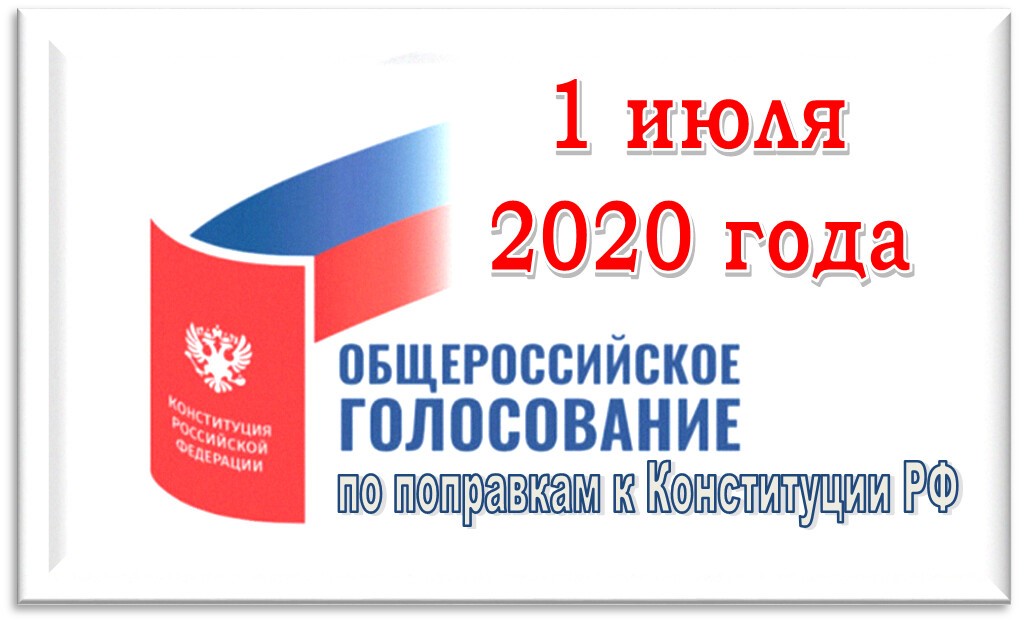 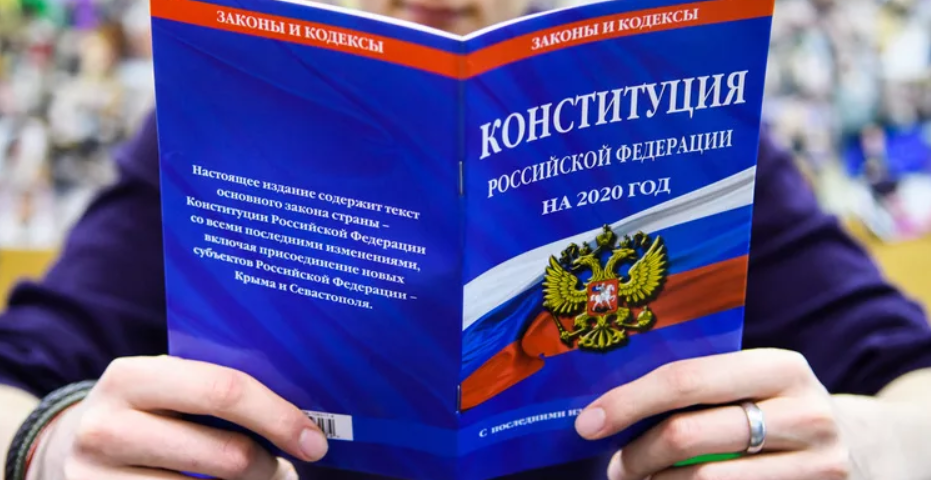 Если вам пока нет 18 лет, пройдитесь на избирательный участок со своими родителями. Это будет замечательно!